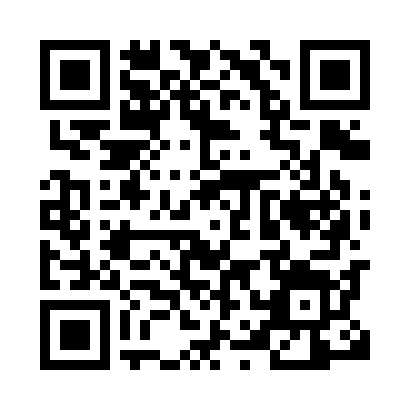 Prayer times for Kessin, GermanyWed 1 May 2024 - Fri 31 May 2024High Latitude Method: Angle Based RulePrayer Calculation Method: Muslim World LeagueAsar Calculation Method: ShafiPrayer times provided by https://www.salahtimes.comDateDayFajrSunriseDhuhrAsrMaghribIsha1Wed2:555:341:085:148:4411:142Thu2:545:321:085:158:4611:153Fri2:535:301:085:158:4811:154Sat2:525:281:085:168:4911:165Sun2:515:261:085:178:5111:176Mon2:505:241:085:188:5311:187Tue2:505:221:085:188:5511:188Wed2:495:201:085:198:5711:199Thu2:485:181:085:208:5811:2010Fri2:475:161:085:209:0011:2111Sat2:475:141:085:219:0211:2112Sun2:465:131:085:229:0411:2213Mon2:455:111:085:239:0511:2314Tue2:445:091:085:239:0711:2415Wed2:445:071:085:249:0911:2416Thu2:435:061:085:259:1011:2517Fri2:435:041:085:259:1211:2618Sat2:425:031:085:269:1411:2719Sun2:415:011:085:279:1511:2720Mon2:415:001:085:279:1711:2821Tue2:404:581:085:289:1811:2922Wed2:404:571:085:289:2011:2923Thu2:394:551:085:299:2111:3024Fri2:394:541:085:309:2311:3125Sat2:384:531:085:309:2411:3126Sun2:384:521:085:319:2611:3227Mon2:374:501:095:319:2711:3328Tue2:374:491:095:329:2911:3329Wed2:374:481:095:329:3011:3430Thu2:364:471:095:339:3111:3531Fri2:364:461:095:349:3211:35